CAMBLAIN-CHATELAIN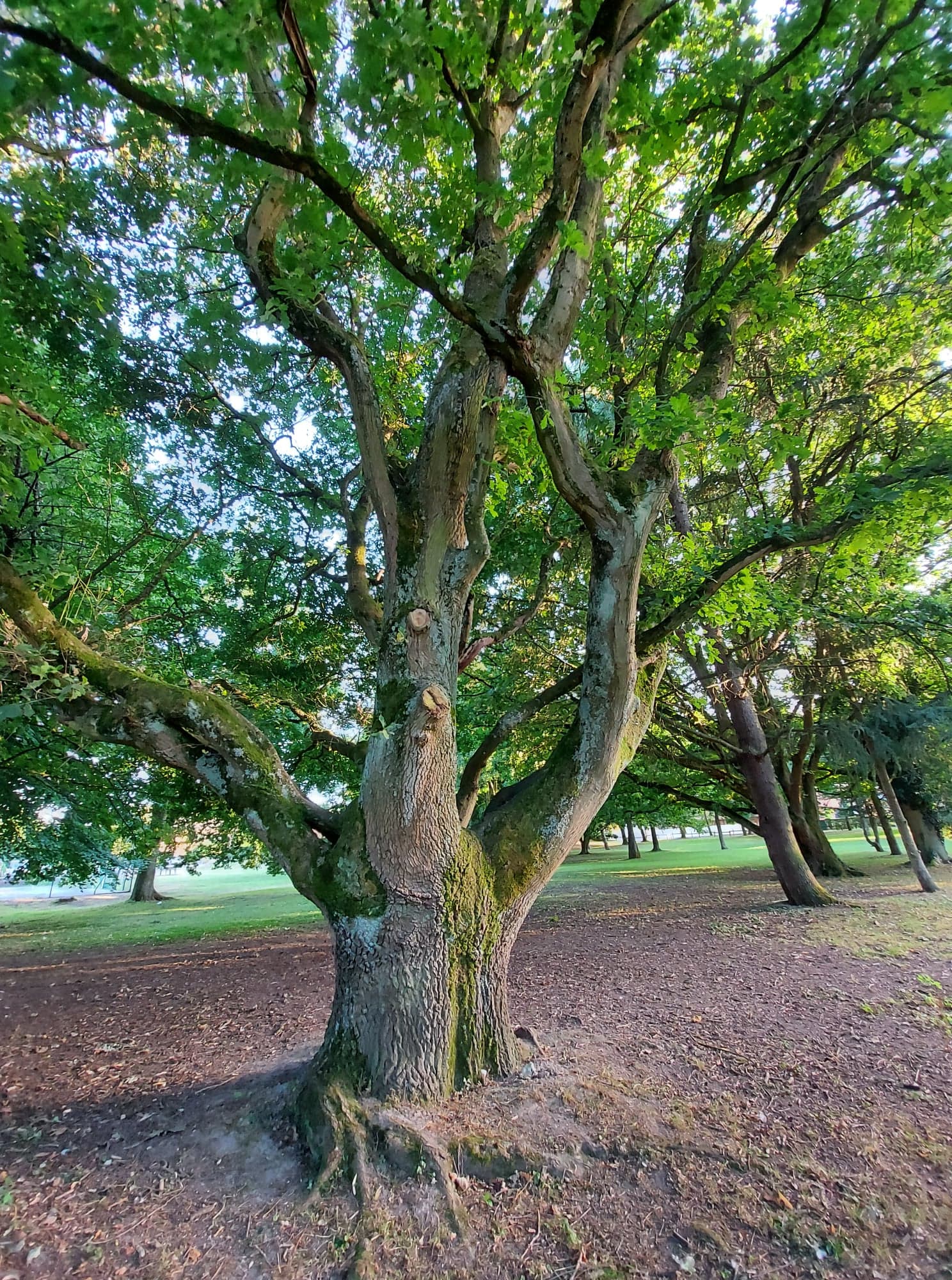 Vendredi 9 octobre 2020 à 13h30Parking de la salle Féréol BelvalMARCHE BLEUE« D’UN PARC A L’AUTRE » Organisée dans le cadre de la semaine bleue dédiée aux retraités et aux personnes âgées7 KMSDu Parc Saint-Quirin à Quenehempour les aînés de 60 ans et plus !Marche encadrée par la section marche du club « Loisirs et détente ». Gratuite et adaptée au contexte COVID Goûter et petit lot offerts au retour !RENSEIGNEMENTS ET INSCRIPTIONS :  03 21 65 07 83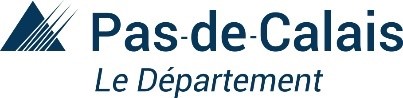 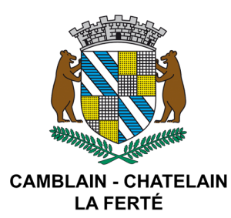 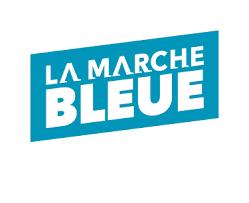 